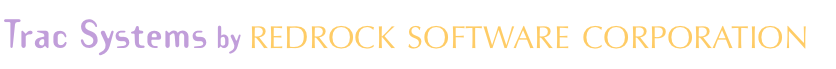 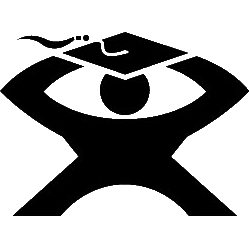 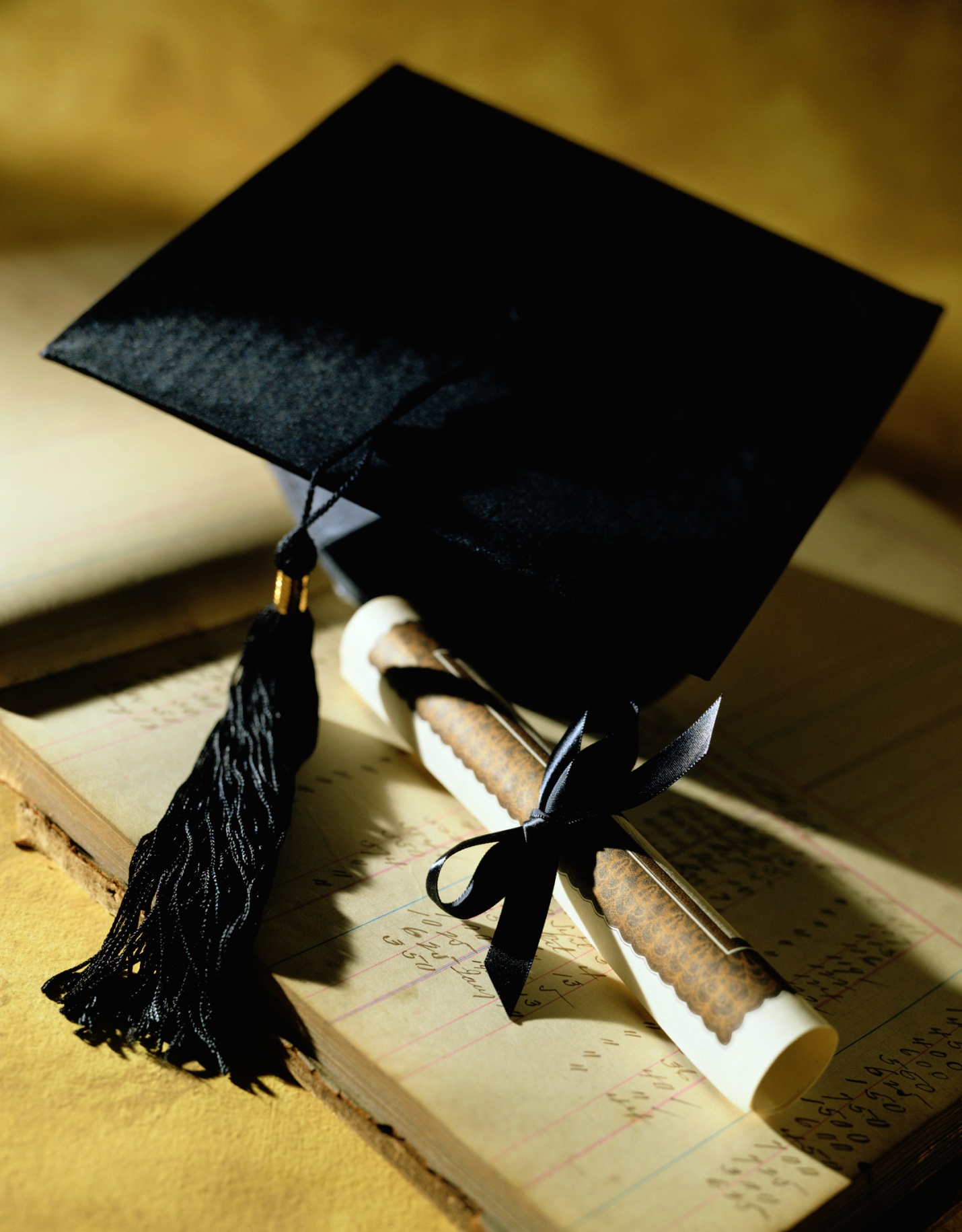 Communicating With Busy Students Through Emails and Text MessagesOverviewThe proper set up of your Trac System settings to connect to your institution mail server to process emails and text alerts will provide you with all the instruments necessary to reach today’s learners. Appointment Confirmations, Reminders, Cancellations, Missed emails, and more can be configured within your Trac System and individual profiles. The Text Alerts module integrates text alert communications into the Trac System and allows students to ‘opt in’ to receive text alerts of upcoming appointments.Emails and MessagesConfiguring System, User and Center Email Preferences System PreferenceAdding you Mail Server Address- Go to the Trac Navigation -> Tracman Icon -> Utilities and Prefs -> System Prefs Tab -> Mail Setting -> edit the “Mail Server Address” and “Mail Server Email Address”-> Save.User Preference As a user, make sure you have your email address entered. Go to the Trac Navigation -> Search Glass -> Center Profile -> click on your Profile -> Group Access Tab -> click on your group -> User List Tab -> click on your account -> add or edit your email address -> save. Center Preference To add your Center Email Address. Go to the Trac Navigation -> Search Glass -> Center Profile -> click on you Profile -> Prefs Tab -> Scheduling Tab -> Center Email Address -> add or edit your center email address -> save.Setting up Appointment EmailsTo edit the text of the Appointment Confirmations, Reminders, Cancellations, Missed emails, Go to the Trac Navigation -> Search Glass -> Center Profile -> click on you Profile -> Prefs Tab -> Emails -> edit the emails you want sent out and the text. *Use email codes to personalize your email - http://wiki.go-redrock.com/wiki/Prefs:_Emails *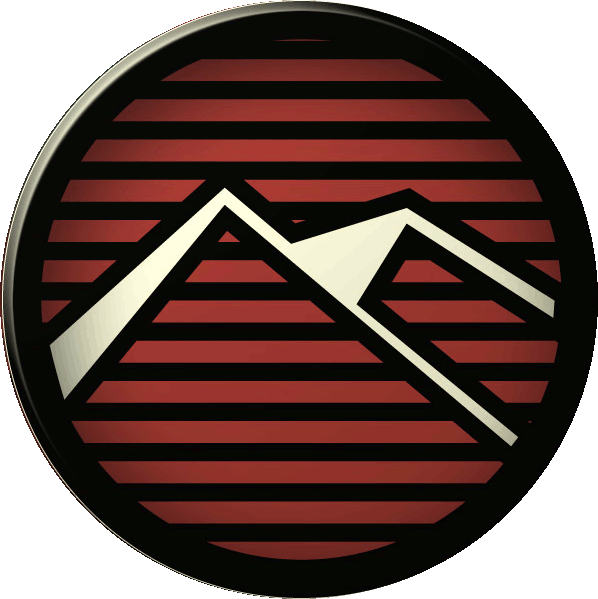 Sending Mass Email MessagesGo to the Trac Navigation -> Search Glass -> Students -> Search for the student you want to send the email -> List Options -> Send HTML Note -> select the Message type and enter the text of the email -> click “Send Message”.Text Alerts ModuleRequirements for Text AlertsTrac 4.0 Web and Engine updates Current Maintenance Agreement with Redrock SupportTrac Server must have ability to make outbound http/https connection to msgtrac.comTrac Server must have ability to receive incoming http/https connection from 63.224.138.155Setting up Text Alert message for appointmentsTo edit the text of the Appointment Confirmations, Reminders, Cancellations, Missed messages, Go to the Trac Navigation -> Search Glass -> Center Profile -> click on you Profile -> Prefs Tab -> Emails -> edit the emails you want sent out and the text. *Use email codes to personalize your email - http://wiki.go-redrock.com/wiki/Prefs:_Emails *“Opting In” as a studentStudents can “opt in” to receiving text alerts from their main menu by sending a text to the address generated. Also, they can select what text alerts they want and click on “Save Setting.”“Opting In” as an administratorAdministrators can also assist students looking to opt in to text alerts by generating the activation code on the student profile.Sending Text Messages to StudentGo to the Trac Navigation -> Search Glass -> Students -> Search for the student you want to send the email -> List Options -> Send HTML Note -> select the Message type as SMS Text and enter the text to the right-> click “Send Message”.